Witness Statement FormPlease complete this form as fully and accurately as possible. Any information in this form may be used in disciplinary or any other proceedings. This includes the disclosure of this completed form to any participant charged in relation to the incident witnessed. If there is any information that you do not want to be disclosed please do not include it on this form, and please note that we will not be able to use it as evidence in any proceedings.Your detailsName 						Role Club (if applicable) Brief description of yourself including shirt number if player, approx. age, height, build, hair/skin colour and any distinguishing features Match/training detailsDate of match/training 	Kick off time 		Venue   Team(s) involved  Person(s) InvolvedGive the name(s) or a full description of any individuals involved to help with identification. Please provide a detailed physical description of the offender(s) including shirt number if applicable, approx. age, height, build, hair/skin colour and any distinguishing featuresIncident WitnessedDescribe exactly what happened in chronological (time) order. This must only include what you saw or heard. Record any offensive language that you heard directly in speech marks (“ ”)When did it happen? For example: immediately prior to kick-off, about 30 mins into matchWhere did it happen? Please provide specific details if possible, for example: on the spectator’s touchline near the halfway line, just outside the centre circle. Please draw or write on the blank football pitch at the end of the form if this helpsWhere were you at the time of the incident? Please confirm if your view was clear or blocked, how far you were from the incident, and include any adverse weather conditionsWas any action taken by the referee or anyone else? If so what action was taken and by whom?Did you report this to anyone? Please state who you reported this to (if anyone) and whenPlease include below any other circumstances leading up to or surrounding the incident, or any other information that may be relevantDeclarationThis statement is true to the best of my knowledge, information and belief. I understand that it may be given in evidence and used at any subsequent disciplinary proceedings.I would be willing to attend a disciplinary hearing if required    (Please mark as appropriate)Signature 	Date Please return the completed form to discipline@leicestershirefa.com, or post to Holmes Park, Dog & Gun Lane, Whetstone, Leicester, LE8 6FA.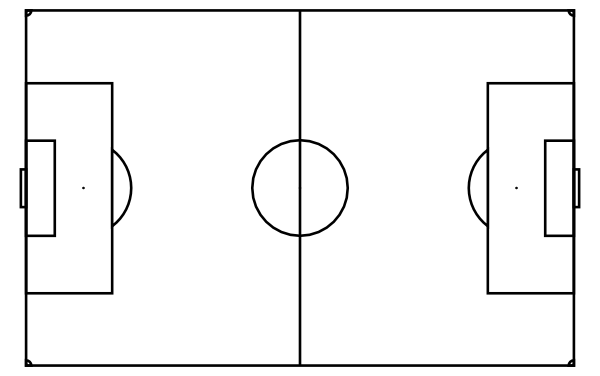 Mark on the incident/people involved and your position, and any other details as necessary.